T.C.HAYMANA KAYMAKAMLIĞI            BAHÇECİK İLK/ORTAOKULU                               2015-2019STRATEJİK PLANI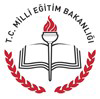 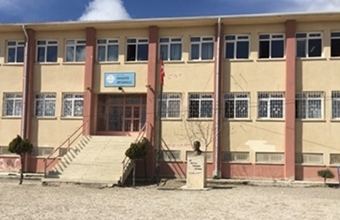                                                            ANKARA2015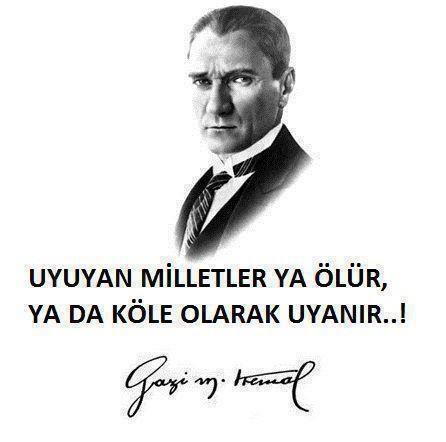 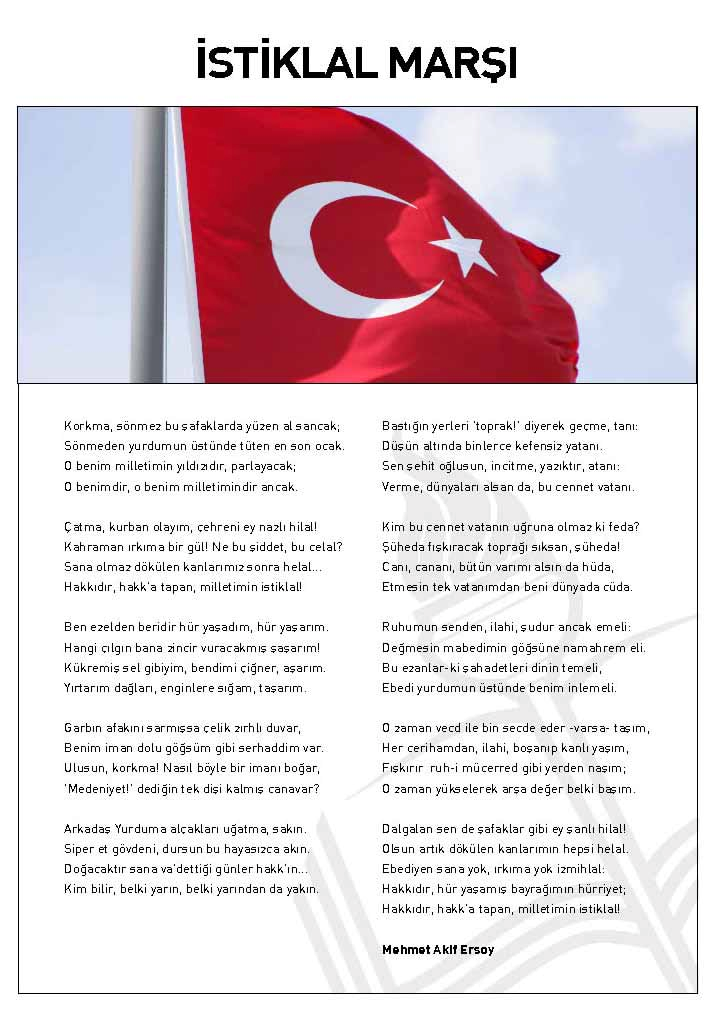 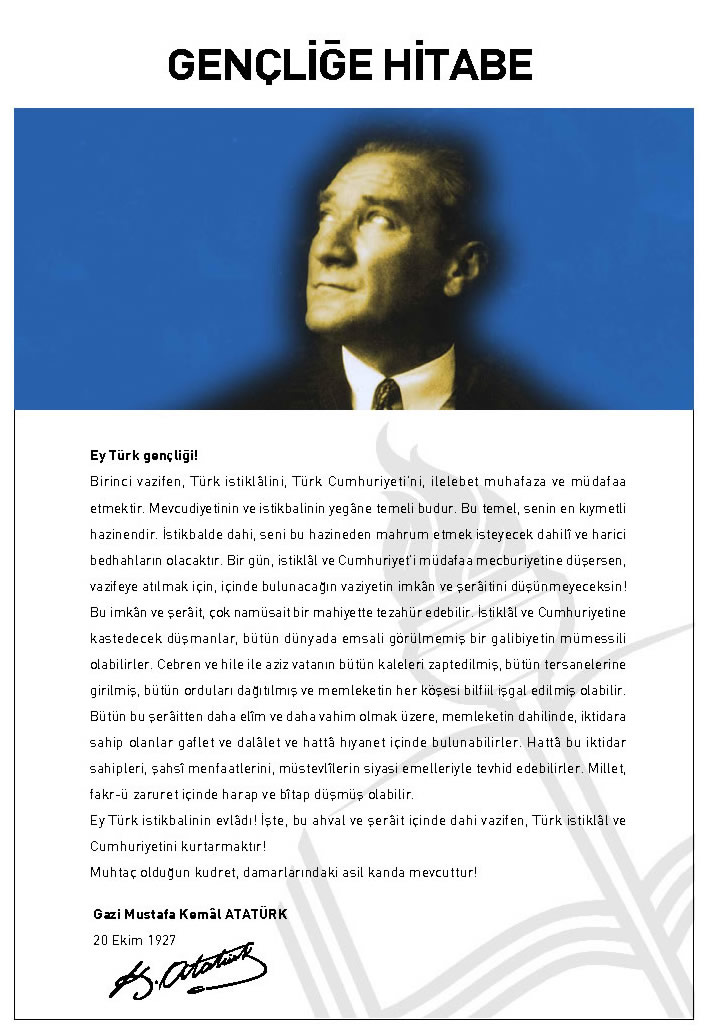 SUNUŞ“Eğitimdir ki bir milleti ya hür, bağımsız, şanlı, yüksek bir topluluk halinde yaşatır; ya da milleti esaret ve sefalete terk eder. “ (Mustafa Kemal Atatürk)Bahçecik İlk/Ortaokulu olarak bizler bilgi toplumunun gün geçtikçe artan bilgi arayışını karşılayabilmek için eğitim, öğretim, topluma hizmet görevlerimizi arttırmak istemekteyiz. Var olan değerlerimiz doğrultusunda dürüst, tarafsız, adil, sevgi dolu, iletişime açık, çözüm üreten, yenilikçi, önce insan anlayışına sahip bireyler yetiştirmek bizim temel hedefimizdir.Bahçecik İlk/Ortaokulu stratejik planlama çalışmasına önce durum tespiti,  yani  okulun  SWOT  analizi yapılarak başlanmıştır. SWOT analizi tüm idari personelin ve öğretmenlerin  katılımıyla  uzun  süren bir  çalışma sonucu ilk şeklini almış, varılan genel sonuçların  sadeleştirilmesi ise  Okul  yönetimi ile  öğretmenlerden oluşan dört kişilik bir kurul tarafından yapılmıştır. Daha sonra SWOT sonuçlarına göre stratejik planlama  aşamasına  geçilmiştir. Bu süreçte okulun amaçları, hedefleri, hedeflere ulaşmak  için gerekli  stratejiler, eylem planı  ve sonuçta başarı veya başarısızlığın   göstergeleri ortaya konulmuştur. Stratejik Plan' da belirlenen hedeflerimizi ne ölçüde gerçekleştirdiğimiz, plan dönemi içindeki her yılsonunda gözden geçirilecek ve gereken revizyonlar yapılacaktır.Bahçecik İlk/Ortaokulu Stratejik Planı (2015-2019)’da belirtilen amaç ve hedeflere ulaşmamızın Okulumuzun gelişme ve kurumsallaşma süreçlerine önemli katkılar sağlayacağına inanmaktayızPlanın hazırlanmasında emeği geçen Strateji Yönetim Ekibi ’ne ve uygulanmasında yardımı olacak tüm kurum ve kuruluşlara öğretmen, öğrenci ve velilerimize teşekkür ederim.  Erdal TEKTEL                                        OKUL MÜDÜR V.1.BÖLÜMSTRATEJİK PLAN 
HAZIRLIK PROGRAMI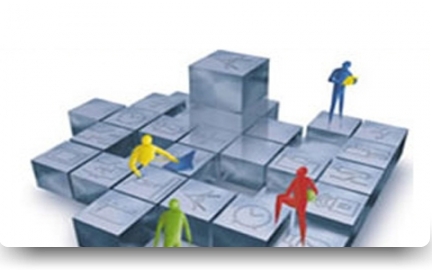 1.1 BAHÇECİK İLK /ORTAOKULU 2015-2019 STRATEJİK PLAN SÜRECİOkulumuzun Stratejik Planına (2015-2019*),Okulumuzun öğretmenler odasında, çalışma ve yol haritası belirlendikten sonra bu ekip içerisinden seçilen 4 kişilik çalışma ve koordinasyon ekibi tarafından taslak oluşturularak başlanmıştır.Stratejik Planlama Çalışmaları kapsamında Okulumuzda “Stratejik Planlama Çalışma Ekibi” kurulmuştur. Önceden hazırlanan anket formlarında yer alan sorular katılımcılara yöneltilmiş ve elde edilen veriler birleştirilerek paydaş görüşleri oluşturulmuştur. Bu bilgilendirme ve değerlendirme toplantılarında yapılan anketler ve hedef kitleye yöneltilen sorularla mevcut durum ile ilgili veriler toplanmıştır.Stratejilerin Belirlenmesi;Stratejik planlama ekibi tarafından, tüm iç ve dış paydaşların görüş ve önerileri bilimsel yöntemlerle analiz edilerek planlı bir çalışmayla stratejik plan hazırlanmıştır.Bu çalışmalarda izlenen adımlar;1.Kurumun var oluş nedeni (misyon), ulaşmak istenilen nokta  (vizyon) belirlenip okulumuzun tüm paydaşlarının görüşleri ve önerileri alındıktan davizyona ulaşmak için gerekli olan stratejik amaçlar belirlendi. Stratejik amaçlar;a. Okul içinde ve faaliyetlerimiz kapsamında iyileştirilmesi, korunması veya önlem alınması gereken alanlarla ilgili olan stratejik amaçlar,b. Okul içinde ve faaliyetler kapsamında yapılması düşünülen yenilikler ve atılımlarla ilgili olan stratejik amaçlar,c. Yasalar kapsamında yapmak zorunda olduğumuz faaliyetlere ilişkin stratejik amaçlar olarak da ele alındı.2. Stratejik amaçların gerçekleştirilebilmesi için hedefler konuldu. Hedefler stratejik amaçla ilgili olarak belirlendi. Hedeflerin spesifik, ölçülebilir, ulaşılabilir, gerçekçi, zaman bağlı, sonuca odaklı, açık ve anlaşılabilir olmasına özen gösterildi.3. Hedeflere uygun belli bir amaca ve hedefe yönelen, başlı başına bir bütünlük oluşturan,  yönetilebilir, maliyetlendirilebilirfaaliyetler belirlendi. Her bir faaliyet yazılırken; bu faaliyet “amacımıza ulaştırır mı” sorgulaması yapıldı.4. Faaliyetlerin gerçekleştirilebilmesi için sorumlu ekipler ve zaman belirtildi.5. Faaliyetlerin başarısını ölçmek için performans göstergeleri tanımlandı.6. Strateji, alt hedefler ve faaliyet/projeler belirlenirken yasalar kapsamında yapmak zorunda olunan faaliyetler, paydaşların önerileri, çalışanların önerileri, önümüzdeki dönemde beklenen değişiklikler ve GZFT (SWOT) çalışması göz önünde bulunduruldu.7. GZFT çalışmasında ortaya çıkan zayıf yanlar iyileştirilmeye, tehditler bertaraf edilmeye; güçlü yanlar ve fırsatlar değerlendirilerek kurumun faaliyetlerinde fark yaratılmaya çalışıldı; önümüzdeki dönemlerde beklenen değişikliklere göre de önlemler alınmasına özen gösterildi.8. Strateji, Hedef ve Faaliyetler kesinleştikten sonra her bir faaliyet maliyetlendirilmesi yapıldı.9. Maliyeti hesaplanan her bir faaliyetler için kullanılacak kaynaklar belirtildi.  Maliyeti ve kaynağı hesaplanan her bir faaliyet/projenin toplamları hesaplanarak bütçeler ortaya çıkartıldı.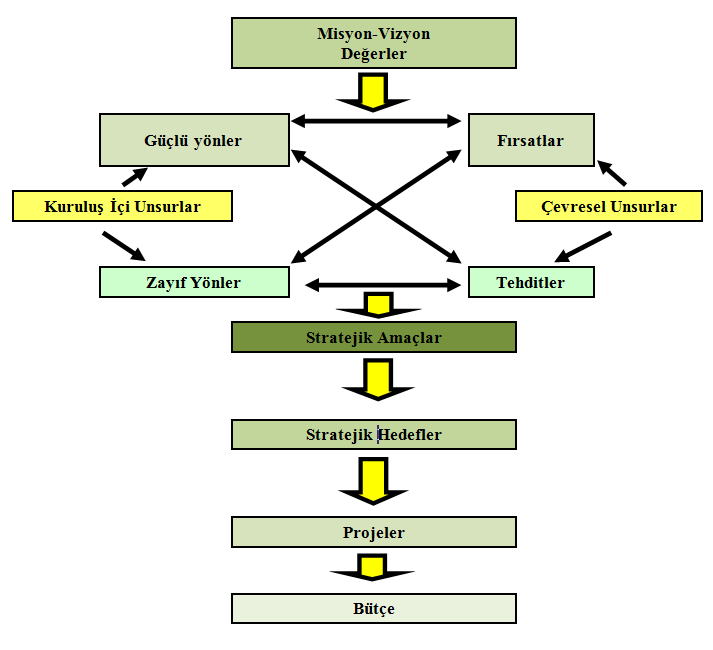 STRATEJİK PLANIN AMACISTRATEJİK PLANIN KAPSAMIMAÇSTRATEJİK PLANIN YASAL DAYANAKLARI                                                  2. BÖLÜMDURUM ANALİZİ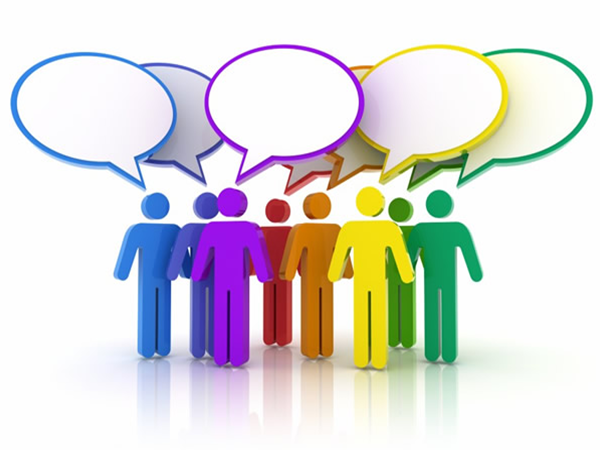 2.1. Okulumuzun Tarihsel GelişimiBahçecik Köyü Ankara İlinin Haymana İlçesine bağlıdır.1800lü yıllardan itibaren Urfa Siverek’ten göç eden halk tarım ve hayvancılıkla uğraşmaktadır. Köyde tarihi mekanlar ve tarihi eserler bulunmamaktadır.Bahçecik İlk/Ortaokulu eski binadan yeni binaya 1999 yılında geçmiştir. O yıldan beri fiilen eğitim-öğretime devam edilmektedir.Okulumuza Kirazoğlu Köyü,İncirli Köyü,Aktepe Köyü,Karapınar Köyü,Yaprakbayırı, Gültepe Köyü’nde taşımalı öğrenciler gelmektedir.Şuan 147 öğrenci ve 8 öğretmenle 2015-2016 eğitim-öğretim yılına devam etmekteyiz2.2.Okulun  Adres / İletişim                                                     2.3. Yasal YükümlülüklerOkulumuz Milli Eğitim Bakanlığına bağlı bir kurumdur. Anayasa, Kanunlar, genelgeler, Milli Eğitim Şura kararları, genelge ve yönetmelikler 1739 sayılı Milli Eğitim Temel Kanunu, 222 sayılı ilköğretim kanunu, İlköğretim Yönetmeliği, bakanlığımızın ilk ve ilçe milli eğitim müdürlüklerimizin emirleri doğrultusunda hareket etmektedir..2.4. İç ve Dış Paydaşlarİç PaydaşlarDış Paydaşlar2.5. Paydaş Hizmet Matrisi2.6. Kuruluşun Personel Yapısı:Okulumuzda bir müdür vekili, bir müdür yardımcısı, üç sınıf öğretmeni, 4 branş öğretmeni, iki bayan hizmetli personel ile beraber toplam 11 kişi görev yapmaktadır.YÖNETİM ORGANİZASYON ŞEMASI VE SÜRECİBahçecik İlk/Ortaokulu Yönetim Organizasyon Şeması2.7. 2015-2016 Eğitim-Öğretim Yılı Okulun Mevcut Personel Yapısı2.8. Şube ve Öğrenci SayısıOkulumuzda toplam 147öğrencimiz vardır. Bunlardan 127 tanesi taşımalı olarak okulumuza gelmektedir. 20 öğrencimiz Bahçecik Mahallesinden gelmektedir.2.9.Okulun Fiziki İmkânlarıOkulumuz fiziki şartlar bakımından yeterli sayılabilecek özelliklere sahip. Fakat teknolojik olarak araç gereç bakımından yeterli düzeyde donanımlı değildir.2.10. Bahçecik  İlk/Ortaokulu GZFT (SWOT)  Analiz Raporu2.11.Sorun Alanları3.BÖLÜMGELECEĞE YÖNELİM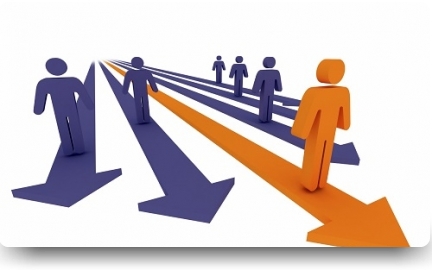 TEMEL DEĞERLER VE İLKELERİMİZ3.2. MİSYON VE VİZYONUMUZMisyonumuzVizyonumuz3.3. BÖLÜM, STRATEJİK AMAÇ VE HEDEFLER                                                                                  BÖLÜM: FİZİKSEL DURUM3.4.Stratejik Amaç 1Kaliteli bir eğitim öğretim ortamı için okulun fiziki yapısını düzenlemek.3.5.Stratejik Hedef 1.1.Okulun dış görünüşü ( duvarların boyanması, bahçe düzeni vb.) eksikliklerini gidermek.Stratejik Hedef 1.2Sınıfı eğitim-öğretime uygun bir şekilde yeniden düzenlemek.         Stratejik Hedef 1.3Koridoru yeniden düzenlemek.3.6.PERFORMANS GÖSTERGELERİ 1.1.3.7.FAALİYET VE MALİYETLENDİRME 1.1.BÖLÜM: EĞİTİM-ÖĞRETİM3.8.Stratejik Amaç-2Öğrencilerin başarı seviyesini yükseltmek ve okulun araç- gereç eksiğini gidermek.3.9. Stratejik Hedef 2.1.	Öğrencilerin hazır bulunuşluk seviyelerini yükseltmek.Stratejik Hedef 2.2.Liseye yerleşen öğrenci sayısını artırmakStratejik Hedef 2.3.Öğrencilerin derslere etkin katılımını sağlamak.          Stratejik Hedef 2.4.Eksik eğitim malzemeleri konusunda İlçe Milli Eğitimi Müdürlüğünü bilgilendirmek         Stratejik Hedef 2.5.Ders konularını somutlaştırıcı materyal hazırlamak.3.10.PERFORMANS GÖSTERGELERİ 2.13.11.FAALİYET VE MALİYETLENDİRME 2.2.BÖLÜM-3 PAYDAŞ İLİŞKİLERİ3.12.Stratejik Amaç-3Okul -veli ilişkisini geliştirerek velilerin okul ve öğrencilere katkısını arttırmak.3.13.Stratejik Hedef 3.1.Velilerle sık sık toplantılar yapmak.Stratejik Hedef 3.2.Velilerin öğrencilere yararlı olabileceği yolları göstermek.Stratejik Hedef 3.3.Okulun ihtiyaçları konusunda velilerin ilgisini artırmak.Stratejik Hedef 3.4.Ev ziyaretleri yapmak.3.14.PERFORMANS GÖSTERGELERİ 3.1.3.15.FAALİYET VE MALİYETLENDİRME 3.2.3.16.  BÖLÜM, STRATEJİK AMAÇ VE HEDEFLER TABLOSU3.17. BÖLÜMLER, STRATEJİK AMAÇLAR, HEDEFLER VE MALİYET TABLOSUOkulumuzun giderleri  yukarıdaki tabloda da görüldüğü gibi okulun fiziki durumundan kaynaklanan eksiklikleri tamamlamak için harcamalardan ve eğitim öğretimi daha iyi bir seviyeye çıkarmak için yapılan harcamalardan oluşmaktadır.3.18.Stratejik Planlama Çalışma Ekibi Üyeleri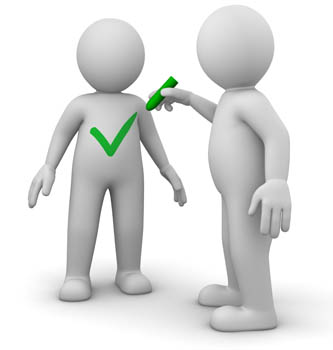 BÖLÜM                                 İZLEME VE DEĞERLENDİRMEİzleme ve değerlendirme, Stratejik Planlamanın en önemli basamağıdır. Planlama sürecinin ve planın uygulama sürecinin istenilen düzeyde gerçekleşip gerçekleşmediğini gösteren süreçtir. Strateji Planın izleme ve değerlendirmesi, hedeflene ve ulaşılan sonuçların karşılaştırılmasını içerir. İzleme ve değerlendirme “Ne yaptık, plana ne ölçüde bağlı kaldık, kurum planı ne ölçüde benimsedi, ne açıdan başarısız olduk, bundan sonra nasıl hareket etmeliyiz? ”sorularına cevap vermektedir.İzleme ve değerlendirme ilçe Stratejik Planlama ekibi tarafından belirlenmiş 1 yıllık periyotlar şeklinde gerçekleştirilecek, sonuçların hedefler ve amaç ile ilişkili olup olmadığına yönelik hareket planları hazırlanacak ve plan üzerinde gerekli güncellemeler 2016 yılı sonunda gerçekleştirilecektir.EKLEROKUL GELİŞİM YÖNETİM EKİBİMİZ                      STRATEJİK PLAN ÇALIŞMA ve KOORDİNASYON EKİBİMali Durum:KULUNİÇİNDEKİLERSAYFA NO        Okul Müdürünün Yazısı (SUNUŞ)5         İçindekiler 6         Kısaltmalar 7BÖLÜM: STRATEJİK PLAN HAZIRLIK PROGRAMI7Stratejik Planın Hazırlanma Süreci8Stratejik Planın Amacı10Stratejik Planın Kapsamı10Stratejik Planın Yasal Dayanakları10BÖLÜM: DURUM ANALİZİ11Tarihsel Gelişim12İletişim Bilgileri12Yasal Yükümlülükler13Paydaş Analizi15Paydaş Hizmet Matrisi16Kuruluşun Personel Yapısı17Mevcut Personel Yapısı18Şube Öğrenci Sayıları20 Okulun Fiziki İmkanları212.10. GZFT Analizi222.11. Sorun Alanları23BÖLÜM: GELECEĞE YÖNELİM24Temel Değerlerimiz ve İlkelerimiz26Misyon – Vizyon27Konular,  Stratejik Amaç ve Hedefler283.4.Stratejik Amaç 128 3.5.Stratejik Hedef 1.1./Hedef 1.2./Hedef 1.3. 283.6.Performans Göstergeleri 1.1.293.7.Faaliyet ve Maliyetlendirme 1.1.293.8.Stratejik Amaç 2303.9.Stratejik Hedef 2.1./Hedef 2.2./Hedef 2.3./Hedef 2.4./Hedef 2.5.303.10. Performans Göstergeleri 2.1.313.11. Faaliyet ve Maliyetlendirme 2.2313.12. Stratejik Amaç 3323.13. Hedef 3.1./Hedef 3.2./Hedef 3.3./ Hedef 3.4.323.14.Performans Göstergeleri 3.1333.15 .Faaliyet ve Maliyetlendirme 3.2.333.16.Konu, Stratejik Amaç ve Hedefler Tablosu343.17.Konular, Stratejik Amaçlar-Hedefler, Maliyet Tablosu353.18.Stratejik Planlama Çalışma Ekibi Üyeleri38BÖLÜM: İZLEME ve DEĞERLENDİRME 39      EKLER41KISALTMALARKISALTMALARGZFTGüçlü-Zayıf-Fırsat-TehditSWOTStrengths, Weaknesses, Opportunities, ThreatsSGKSosyal Güvenlik KurumuHİEHizmetiçi EğitimBTBilişim TeknolojileriBu stratejik plan, okul ile çevre ilişkilerini geliştirmeyi,  okul gelişimini sürekli kılmayı, belirlenen stratejik amaçlarla, ülkemize, çevresine faydalı, kendi ile barışık, düşünen  ve  özgün  üretimlerde   “bende  varım”  diyebilen  nesiller  yetiştirilmesi  amacını taşımaktadır.          Bu stratejik plan, Bahçecik İlk/Ortaokulu’nun mevcut durum analizi değerlendirmeleri doğrultusunda, 2015–2019 yıllarında geliştireceği amaç, hedef ve stratejileri kapsamaktadır.SIRA NO                  DAYANAĞIN ADI15018 yılı Kamu Mali Yönetimi ve Kontrol Kanunu2Milli Eğitim Bakanlığı Strateji Geliştirme Başkanlığının 2013/26 Nolu Genelgesi3Milli Eğitim Bakanlığı 2015-2019 Stratejik Plan Hazırlık Programı4Yüksek Planlama Kurulu Kararları510. Kalkınma Planı (2014-2018)OKULUN İLETİŞİMBİLGİLERİOKULUN İLETİŞİMBİLGİLERİADRESİBahçecik Mahallesi   Haymana-ANKARATel. ve Fax No0312 6728565A. Yönetim Hizmetleri1) Kanun, tüzük, yönetmelik, yönerge, genelge, plân, program ve amirlerce kendilerine verilen görevleri yapmak,2) Bulunduğu görev alanındaki millî eğitim hizmetlerini incelemek, görev alanına giren okul ve kurumların ihtiyaçlarını tespit ederek kendi yetkisi dâhilinde olanları yapmak, olmayanları yetkili makamlara bildirmek.B.  İnsan Kaynakları Hizmetleri1. Okulumuzda görevli personel için öğretmen bilgi defteri ve formlarını tutmak, bu konuda ilçe koordinasyonu sağlamak,  öğretmen sayılarını ve gelecek öğretim yılının öğretmen ve diğer personel ihtiyacını ilgili makamlara bildirmek.2. İlçe içinde nakil isteyen öğretmenlerin görev yeri taleplerini İlçe Milli Eğitim Müdürlüğüne sunmak,3. İhtiyaç halinde vekil ve ücretli öğretmen görevlendirilmesini İlçe Milli Eğitime haber vermek4. Öğretmen ve diğer personelin terfi, izin, adaylık, emeklilik gibi özlük haklarına ilişkin işlemlerden yetkisi dâhilinde olanların sonuçlandırılmasını sağlamak.5. Öğretmen ve diğer personelin disiplinle ilgili işlemlerini usulüne göre yapmak6. Personelin özlük haklarına ilişkin tahakkuk ve mutemetlik işlerini yürütmek.7.Öğretmen ve diğer personelin hizmet içi eğitimi için gerekli işlemleri yaparak ilgili makama iletmek.C. Eğitim-Öğretim Hizmetleri1. Kanun, tüzük, yönetmelik, yönerge, program, genelge ve amirlerle tespit edilen eğitim amaçlarının okul ve kurumlarda gerçekleştirilmesini sağlamak.2. Görev alanındaki okulumuzdaki eğitim faaliyetlerinin Atatürk ilke ve inkılâpları doğrultusunda yürütülmesini takip etmek, okul ve kurumlar ile öğrencilerin her türlü bölücü, yıkıcı ve zararlı etkilerden korunmasını sağlayıcı tedbirler almak.3. Öğrenciler ve gençleri kumar, içki, sigara, uyuşturucu maddeler ve yasaklanmış yayınlardan korumak için gerekli tedbirleri almak ve dikkate değer görülen durumları ilgili makamlara bildirmek.4. Görev alanındaki toplum kalkınmasına ilişkin plan ve programların hazırlanmasına ve uygulanmasına katılmak, ilgililerle devamlı işbirliği yapmak.5.  Okulda Rehberlik Servislerinin kurulmasını, bunların personel, araç, gereç ve benzeri bakımdan geliştirilmesini ve bu hizmetlerin mevzuata göre yürütülmesini sağlamak.6. Özel eğitime muhtaç çocukların eğitimi ile ilgili tedbirleri almak.7. Öğrenci disiplin durumunu takip etmek, disiplinsizliği önleyici tedbirler almak, öğrenci üst disiplin kurulu hizmetlerini yürütmek.8..Basında yer alan eğitim ve öğretimle ilgili yerel haberleri değerlendirerek gereğini yerine getirmek.9. Milli ve mahalli bayramların programlarının yapılması, uygulanması ve sonuçlarının değerlendirilmesine ilişkin işlerle ilgili verilen görevleri yapmak.10. Okul Aile Birliğinin usulüne uygun olarak çalışmalarını sağlamak.D. Araştırma-Planlama-İstatistik Hizmetleri1. Her türlü istatistikî bilginin toplanmasını, değerlendirilmesini sağlamak ve bunlarla ilgili formları hazırlamak ve geliştirmek2.Okulumuzun bina, araç ve gereç durumlarını gösteren istatistik ve kartların tutulmasını sağlamak.3. İlçe genelinde okulumuzun başarı, disiplin vb. durumlarını takip etmek ve değerlendirmek.4. Hizmetlerin çabuk ve verimli yürütülmesini sağlamak için araştırma ve planlama yapmak.PAYDAŞLİDERÇALIŞANLARHİZMET ALANLARTEMEL ORTAKSTRATEJİK ORTAKTEDARİKÇİİlçe Milli Eğitim MüdürlüğüOkul MüdürüÖğretmenlerÖğrencilerVelilerOkul Aile BirliğiPAYDAŞLİDERÇALIŞANLARHİZMET ALANLARTEMEL ORTAKSTRATEJİK ORTAKTEDARİKÇİYerel YönetimlerSağlık OcağıÖzel Kurum ve KuruluşlarPAYDAŞ HİZMET MATRİSİEğitim ve ÖğretimYatırım DonanımSosyal kültürel ve sportif etkinliklerHizmetiçi EğitimRehberlikSivil SavunmaAvrupa Birliği ProjeleriToplum HizmetiMilli Eğitim MüdürüÖğretmenlerÖğrencilerVeliOkul Aile BirliğiEğitim VakfıYerel YönetimlerSivil Toplum KuruluşlarıSağlık OcağıÖzel Kurum ve Kuruluşlar2015-2016 ÖĞRETİM YILI PERSONELİ DURUMU2015-2016 ÖĞRETİM YILI PERSONELİ DURUMU2015-2016 ÖĞRETİM YILI PERSONELİ DURUMU2015-2016 ÖĞRETİM YILI PERSONELİ DURUMU2015-2016 ÖĞRETİM YILI PERSONELİ DURUMU2015-2016 ÖĞRETİM YILI PERSONELİ DURUMU2015-2016 ÖĞRETİM YILI PERSONELİ DURUMUSIRANOGÖREVİMEVCUTMEVCUTMEVCUTNORMİHTİYAÇSIRANOGÖREVİErkekKadınToplamNORMİHTİYAÇ1MÜDÜR VEKİLİ1-11-2MÜDÜR YARDIMCISI-1113SINIF ÖĞRETMENİ2132-4TÜRKÇE ÖĞRETMENİ---115MATEMATİK ÖĞRETMENİ-111-6FEN VE TEKNOLOJİ ÖRT.1-11-7SOSYAL BİLGİLER ÖRT.-111-8İNGİLİZCE ÖĞRETMENİ-111-9DİN KÜLT ve AHLAK BİLGİSİ---1110BEDEN EĞİTİMİ ÖRT.---1111MÜZİK ÖĞRETMENİ---1112RESİM ÖĞRETMENİ---1113BİLİŞİM TEKNOLOJİLERİ---1114TEKNOLOJİ TASARIMÖĞRETMENİ---1115ANA SINIFI ÖĞRETMENİ-----16REHBER ÖĞRETMEN-----17HİZMETLİ-22--TOPLAMTOPLAM4711157ÖĞRETMENİN KIDEMİÖĞRETMENİN KIDEMİÖĞRETMENİN KIDEMİÖĞRETMENİN KIDEMİÖĞRETMENİN KIDEMİÖĞRETMEN MESLEKİ GELİŞİM DÜZEYİÖĞRETMEN MESLEKİ GELİŞİM DÜZEYİÖĞRETMEN MESLEKİ GELİŞİM DÜZEYİÖĞRETMEN MESLEKİ GELİŞİM DÜZEYİÖĞRETMEN MESLEKİ GELİŞİM DÜZEYİÖĞRETMEN MESLEKİ GELİŞİM DÜZEYİOkulda Geçen Görev Süresi Ortalama YılKıdem YılıÖğretmen Kadro DurumuÖğretmen Kadro DurumuEğitim DüzeyiEğitim DüzeyiEğitim DüzeyiHİEHİEPERFORMANSOkulda Geçen Görev Süresi Ortalama YılKıdem YılıAsilDiğerUzmanLisansYüksek LisansKatıldığı Seminer sayısıKatıldığı Kurs SayısıOrtalama Ödül SayısıMüdür Vekili-X---25-Müdür Yardımcısı-X--x21-Sınıf Öğretmenix----2--Sınıf Öğretmenix----23-Sınıf Öğretmenix----23-Sınıf Öğretmeni-X---2--Türkçe Öğretmeni-X----2-Sosyal Bilgiler ÖğretmeniX----22-Fen ve Teknoloji Öğretmenix----22-İngilizce ÖğretmeniX-------Matematik Öğretmenix-----3-2017– 2018 EĞİTİM-ÖĞRETİM YILI ŞUBE VE ÖĞRENCİ SAYILARI2017– 2018 EĞİTİM-ÖĞRETİM YILI ŞUBE VE ÖĞRENCİ SAYILARI2017– 2018 EĞİTİM-ÖĞRETİM YILI ŞUBE VE ÖĞRENCİ SAYILARI2017– 2018 EĞİTİM-ÖĞRETİM YILI ŞUBE VE ÖĞRENCİ SAYILARI2017– 2018 EĞİTİM-ÖĞRETİM YILI ŞUBE VE ÖĞRENCİ SAYILARI2017– 2018 EĞİTİM-ÖĞRETİM YILI ŞUBE VE ÖĞRENCİ SAYILARIŞUBE/SINIFŞUBE SAYISIERKEKKIZTOPLAMSINIF ÖĞRETMENİ1-216713SERDAR BÜYÜKKÖMÜRCÜ3-416612GÜNER AKKOYUNLU5121728KÜBRA AYDIN61151429SONGÜL YILDIRIM7191322SÜMEYYA ÖZCAN8171623HATİCE VİCDANToplam66463127Fiziki MekânVarYokAdediİhtiyaçKütüphane10Rehberlik ServisiX1Çok Amaçlı Salon10Bilgisayar laboratuvarı10Yemekhane10Spor SalonuX1Spor AlanlarıX1Fen Bilgisi Laboratuvarı 10Arşiv 10BT Sınıfı10Güçlü YönlerZayıf Yönler1.Okulumuz bilgisayar laboratuarının oluşu2.Öğretmenlerimizin genç ve dinamik oluşu3.Öğretmenlerimiz arasında sosyal ve mesleki dayanışmanın olması4.Sınıf mevcutlarının az olması5.Tekli öğrenim yapılması6.Okulun fiziki şartlarının iyi olması7.Rehberlik servisinin bulunması.8.İnternet bağlantısının olmasıFen laboratuarının yetersiz oluşuÖğrencilerin Türkçeyi doğru konuşma ve okuduğunu anlamada yetersiz olmasıDevamsızlık problemi yaşanmasıÖğrenci başarısının düşük olmasıOkul aile birliği gelirleri dışında okulun başka maddi kaynağının bulunmamasıVelilerin okula ilgisizliğiIsınma probleminin olmasıLojman olmamasıKantinin olmamasıFırsatlarTehditlerİnternet bağlantısının olmasıOkulun şehir gürültüsünden uzak bir yerleşkede bulunmasıFiziki alanların geliştirmeye açık olmasıDiğer okul ve kurumlarla iletişimin güçlü olması5.     Okulun ilçe milli eğitim ile ilişkilerinin olumlu olması6.Öğretmenlerin özveriyle çalışması1.Okulun il ve ilçe merkezine uzak olması2.Okulun bulunduğu bölgenin sosyo -ekonomik düzeyinin düşük olması3.Taşımalı öğrenci olması4.Velilerin ekonomik durumunun düşük olması5.Köyün göç vermesi.6.Velilerin kendi başına iş yapamayan öğrenci yetiştirmeleriTEMEL SORUN ALANLARITEMEL SORUN ALANLARIOKUL FİZİKSEL DURUMUEğitim-öğretimde araç-gereç eksikliğinin olması.Okulun dış görünüşü ( duvarların boyanması, bahçe düzeni vb.) eksikliğinin olması.EĞİTİM-ÖĞRETİM SORUNLARIÖğrencilerin anasınıfı eğitimi almadan okula başlamaları.Öğrencilerin, eğitim-öğretim ile ilgili ihtiyaçlarını karşılayabilecekleri alanlara uzak olması.Sosyal kültürel faaliyetlerin az olmasıPAYDAŞ SORUNLARIVelilerin ekonomik durumunun düşük olmasıVelilerin kendi başına iş yapamayan öğrenci yetiştirmeleri.Velilerin yapılan toplantılara katılımının azlığı.Velilerin okul ile iletişiminin az olması.Okulun gelirinin düşük olmasıPERFORMANS GÖSTERGELERİPERFORMANS GÖSTERGELERİÖnceki YıllarÖnceki YıllarCari YılSonraki Yıl HedefleriSonraki Yıl HedefleriSonraki Yıl HedefleriSonraki Yıl HedefleriSonraki Yıl Hedefleri1PERFORMANS GÖSTERGELERİ201220132014201520162017201820191.1.1Okulda yapılan düzenleme çalışmaları sayısı002122311.1.2Sınıflara alınan demirbaş sayısı000232341.1.3Koridor için alınan demirbaş  sayısı00011112FAALİYET VEYA PROJELERSorumlu
 Birim/Şube/KişiBaşlama veBitiş TarihiMALİYETMALİYETMALİYETMALİYETMALİYETMALİYETFAALİYET VEYA PROJELERSorumlu
 Birim/Şube/KişiBaşlama veBitiş Tarihi2015(TL)2016(TL)2017(TL)2018(TL)2019(TL)Toplam(TL)Okul çevre düzenlemesi çalışmalarıFİDAN AYKUTOcak 2015-Ocak20162002002002002001000Sınıfın yeniden düzenlenmesi çalışmalarıFİDAN AYKUTOcak 2015-Ocak2016100100100100100500Koridorun yeniden düzenlenmesi çalışmalarıFİDAN AYKUTOcak 2015-Ocak201610050505050300PERFORMANS GÖSTERGELERİPERFORMANS GÖSTERGELERİÖnceki YıllarÖnceki YıllarCari YılSonraki Yıl HedefleriSonraki Yıl HedefleriSonraki Yıl HedefleriSonraki Yıl HedefleriSonraki Yıl Hedefleri2PERFORMANS GÖSTERGELERİ201220132014201520162017201820192.2.1Yıl içinde başarısında artış gözlemlenen öğrenci sayısı5681012152.2.2Liseye yerleşen öğrenci sayısını artırmak1215161718202.2.3Yıl içinde okula verilen eğitim-öğretim malzemesi sayısı214322FAALİYET VEYA PROJELERSorumlu
 Birim/Şube/KişiBaşlama veBitiş TarihiMALİYETMALİYETMALİYETMALİYETMALİYETMALİYETFAALİYET VEYA PROJELERSorumlu
 Birim/Şube/KişiBaşlama veBitiş Tarihi2015(TL)2016(TL)2017(TL)2018(TL)2019(TL)Toplam(TL)Başarı sağlayan öğrencilerini ödüllendirilmesiFİDAN AYKUTOcak 2015-Ocak2016100100100100100500Eğitim-öğretime araç-gereç teminiFİDAN AYKUTOcak 2015-Ocak20165002502502502501500Ders konularını somutlaştırıcı materyal zenginliğiFİDAN AYKUTOcak 2015-Ocak20162002002002002001000PERFORMANS GÖSTERGELERİPERFORMANS GÖSTERGELERİÖnceki YıllarÖnceki YıllarCari YılSonraki Yıl HedefleriSonraki Yıl HedefleriSonraki Yıl HedefleriSonraki Yıl HedefleriSonraki Yıl Hedefleri3PERFORMANS GÖSTERGELERİ201220132014201520162017201820193.3.1Yıl içinde yapılan toplantı sayısı1123333.3.2Okulla iletişimi artan veli sayısı213202530353.3.3Veli etkisiyle başarısı artan öğrenci sayısı258810133.3.4Yıl içinde yapılan veli ziyaretleri sayısı3515202540FAALİYET VEYA PROJELERSorumlu
 Birim/Şube/KişiBaşlama veBitiş TarihiMALİYETMALİYETMALİYETMALİYETMALİYETMALİYETFAALİYET VEYA PROJELERSorumlu
 Birim/Şube/KişiBaşlama veBitiş Tarihi2015(TL)2016(TL)2017(TL)2018(TL)2019(TL)Toplam(TL)Veli eğitim çalışmalarıFİDAN AYKUTOcak 2015-Ocak2016------Veli ziyaretleri çalışmasıFİDAN AYKUTOcak 2015-Ocak2016------BÖLÜMSTRATEJİK AMAÇSTRATEJİK HEDEFLERFİZİKSEL DURUMKaliteli bir eğitim öğretim ortamı için okulun fiziki yapısını düzenlemek.Okulun dış görünüşü ( duvarların boyanması, bahçe düzeni vb.) eksikliklerini gidermek.FİZİKSEL DURUMKaliteli bir eğitim öğretim ortamı için okulun fiziki yapısını düzenlemek.Sınıfı eğitim-öğretime uygun bir şekilde yeniden düzenlemek.FİZİKSEL DURUMKaliteli bir eğitim öğretim ortamı için okulun fiziki yapısını düzenlemek.Koridoru yeniden düzenlemek.BÖLÜMSTRATEJİK AMAÇSTRATEJİK HEDEFLEREĞİTİMÖĞRETİMÖğrencilerin başarı seviyesini yükseltmek ve okulun araç- gereç eksiğini gidermek.Öğrencilerin hazır bulunuşluk seviyelerini yükseltmek.EĞİTİMÖĞRETİMÖğrencilerin başarı seviyesini yükseltmek ve okulun araç- gereç eksiğini gidermek.Liseye yerleşen öğrenci sayısını artırmak.EĞİTİMÖĞRETİMÖğrencilerin başarı seviyesini yükseltmek ve okulun araç- gereç eksiğini gidermek.Öğrencilerin derslere etkin katılımını sağlamak.EĞİTİMÖĞRETİMÖğrencilerin başarı seviyesini yükseltmek ve okulun araç- gereç eksiğini gidermek.Eksik eğitim malzemeleri konusunda İlçe Milli Eğitimi Müdürlüğünü bilgilendirmekEĞİTİMÖĞRETİMÖğrencilerin başarı seviyesini yükseltmek ve okulun araç- gereç eksiğini gidermek.Ders konularını somutlaştırıcı materyal hazırlamak.BÖLÜMSTRATEJİK AMAÇSTRATEJİK HEDEFLERPAYDAŞ İLİŞKİLERİOkul -veli ilişkisini geliştirerek velilerin okul ve öğrencilere katkısını arttırmak.Velilerle sık sık toplantılar yapmak.PAYDAŞ İLİŞKİLERİOkul -veli ilişkisini geliştirerek velilerin okul ve öğrencilere katkısını arttırmak.Velilerin öğrencilere yararlı olabileceği yolları göstermek.PAYDAŞ İLİŞKİLERİOkul -veli ilişkisini geliştirerek velilerin okul ve öğrencilere katkısını arttırmak.Okulun ihtiyaçları konusunda velilerin ilgisini artırmak.PAYDAŞ İLİŞKİLERİOkul -veli ilişkisini geliştirerek velilerin okul ve öğrencilere katkısını arttırmak.Ev ziyaretleri yapmak.BÖLÜMLERSTRATEJİK AMAÇLAR – HEDEFLERMALİYETİ(TL)FİZİKSEL DURUMKaliteli bir eğitim öğretim ortamı için okulun fiziki yapısını düzenlemek.1800FİZİKSEL DURUMOkulun dış görünüşü ( duvarların boyanması, bahçe düzeni vb.) eksikliklerini gidermek.1000FİZİKSEL DURUMSınıfı eğitim-öğretime uygun bir şekilde yeniden düzenlemek.500FİZİKSEL DURUMKoridorları  yeniden düzenlemek.300EĞİTİMÖĞRETİMÖğrencilerin başarı seviyesini yükseltmek ve okulun araç- gereç eksiğini gidermek.1500EĞİTİMÖĞRETİMÖğrencilerin hazır bulunuşluk seviyelerini yükseltmek.100EĞİTİMÖĞRETİMLiseye yerleşen öğrenci sayısını artırmak200EĞİTİMÖĞRETİMÖğrencilerin derslere etkin katılımını sağlamak.100EĞİTİMÖĞRETİMEksik eğitim malzemeleri konusunda İlçe Milli Eğitimi Müdürlüğünü bilgilendirmek(Alınan Malzeme Fiyatı)900EĞİTİMÖĞRETİMDers konularını somutlaştırıcı materyal hazırlamak.200PAYDAŞİLİŞKİLERİOkul -veli ilişkisini geliştirerek velilerin okul ve öğrencilere katkısını arttırmak.PAYDAŞİLİŞKİLERİVelilerle sık sık toplantılar yapmak.0PAYDAŞİLİŞKİLERİVelilerin öğrencilere yararlı olabileceği yolları göstermek.0PAYDAŞİLİŞKİLERİOkulun ihtiyaçları konusunda velilerin ilgisini artırmak.0PAYDAŞİLİŞKİLERİEv ziyaretleri yapmak.0TOPLAM MALİYETTOPLAM MALİYET3300STRATEJİK PLANLAMA ÇALIŞMA EKİBİ ÜYELERİADI SOYADIUNVANIERDAL TEKTELOKUL MÜDÜR V.MERVE KARAGÖZMÜDÜR YARDIMCISISERDAR BÜYÜKKÖMÜRCÜSINIF ÖĞRETMENİKÜBRA AYDINMATEMATİK ÖĞRETMENİÖZER ÖZCANOKUL AİLE BİRLİĞİ BAŞKANIEYÜP ÖZCANVELİÖMER YILDIRIMOKUL TEMSİLCİSİOKUL GELİŞİM YÖNETİM EKİBİMİZOKUL GELİŞİM YÖNETİM EKİBİMİZOKUL GELİŞİM YÖNETİM EKİBİMİZSIRA NOADI SOYADIGÖREVİ1ERDAL TEKTELOKUL MÜDÜRÜ V.2MERVE KARAGÖZMÜDÜR YARDIMCISI3SERDAR BÜYÜKKÖMÜRCÜSINIF ÖĞRETMENİ4HATİCE VİCDANSOSYAL BİLGİLER ÖĞRETMENİ5ÖZER ÖZCANOKUL AİLE BİRLİĞİ BAŞKANISTRATEJİK PLANLAMA ÇALIŞMA ve KOORDİNASYON EKİBİSTRATEJİK PLANLAMA ÇALIŞMA ve KOORDİNASYON EKİBİSTRATEJİK PLANLAMA ÇALIŞMA ve KOORDİNASYON EKİBİSIRA NOADI SOYADIGÖREVİ1ERDAL TEKTELOkul Müdür Vekili2MERVE KARAGÖZMüdür yardımcısı3SERDAR BÜYÜKKÖMÜRCÜSınıf Öğretmeni4BİLGE DEMET ACARSınıf Öğretmeni5GÜNER AKKOYUNLUSınıf Öğretmeni(ücretli)6HATİCE VİCDANSosyal Bilgiler Öğretmeni7SÜMEYYA ÖZCANYabancı Dil Öğretmeni8SONGÜL YILDIRIMDin Kültürü ve Ahlak Bil. Öğretmeni(ücretli)9PINAR GÜNGÖRTürkçe Öğretmeni(ücretli)10KÜBRA AYDINMatematik Öğretmeni11ÖZER ÖZCANOkul Aile Birliği Başkanı12ÖMER YILDIRIM6/A sınıfı Öğrencisi13Bayram ÇELİKBahçecik Mah. Muhtarı14Ümit KILINÇKirazoğlu Mah. Muhtarı15İsmet YILDIRIMAktepe Mah. Muhtarı16Recep DOĞANAYİncirli Mah. Muhtarı17Ramazan IŞIKLIGültepe Mah. Muhtarı18Celal BAŞARANKarapınar Mah. Muhtarı19Ramazan YÜREKLİYaprakbayır Mah. MuhtarıYERLEŞİMYERLEŞİMYERLEŞİMTOPLAM ALANBİNALARIN ALANIBAHÇE ALANI508,69 m2508,69 m2Ek bina ihtiyacıVarYokKat ilavesiYapılırYapılmazOKUL AİLE BİRLİĞİ HESABIOKUL AİLE BİRLİĞİ HESABIOKUL AİLE BİRLİĞİ HESABIOKUL AİLE BİRLİĞİ HESABIYILLARGELİRLERGİDERLERDEVİR2014-201521002300-KURUM KİMLİK BİLGİSİKURUM KİMLİK BİLGİSİKurum Adı BAHÇECİK İLK/ORTAOKULUKurum Statüsü Kamu                        ÖzelKurumda Çalışan Personel SayısıYönetici              : 2Öğretmen            : 7Memur                : 0Hizmetli              : 2Öğrenci Sayısı126Öğretim Şekli Normal                  İkiliKURUM İLETİŞİM BİLGİLERİKURUM İLETİŞİM BİLGİLERİKurum Telefonu / FaxTel: 0312 672 85 65Faks: --Kurum Web Adresihttp://haymanabahcecikoo.meb.k12.trMail Adresi725738@meb.k12.tr725108@meb.k12.trbahcecik725738@gmail.comKurum Adresi Mahalle: Bahçecik Mahallesi Posta Kodu: 06860 İlçe: HAYMANA İli: ANKARAKurum MüdürüErdal TEKTEL                GSM Tel: 5062184181Kurum Müdür YardımcısıMerve KARAGÖZ          GSM Tel: 5345966968STRATEJİK PLAN HAZIRLAMA EKİBİ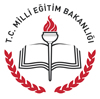 Erdal TEKTELOkul Müdürü Merve KARAGÖZMüdür Yardımcısı Kübra AYDINÖğretmenHatice VİCDANÖğretmenSümeyya ÖZCANÖğretmenÖzer ÖZCANOkul Aile Birliği BaşkanıEyüp ÖZCANVeliÖmer YILDIRIMOkul Öğrenci TemsilcisiAnkara/2015